Witam Was bardzo serdecznie. Bardzo dziękuje Wam kolejny raz  za systematyczną pracę, za zdjęcia i wszelkie aktywności.  Zbliża się bardzo ważne święto jakim jest DZIEŃ MAMY , jestem pewna że każdy z Was chciałby dla swojej Mamy zrobić coś wyjątkowego. Poniższe karty pracy związane są właśnie z tym świętem, zachęcam do wykorzystania ich w ramach zajęć. Pozdrawiam serdecznie Barbara Kopa.W ramach zajęć plastycznych dokończ poniższy rysunek. W ramach zajęć technicznych wykonaj dla mamy truskawki z bitą śmietaną, potrzebujesz:-1.szkl. zimnego mleka-1.śnieżkęOkoło 0.5 kg truskawekTruskawki umyj, przekrój każdą z nich na dwie części,   włóż do pucharków.Mleko wlej do wysokiego naczynia, wsyp do niego śnieżkę i za pomocą miksera ubij , wyłóż śmietanę na truskawki. Smacznego.Pamiętaj o zachowaniu bezpieczeństwa podczas pracy . Poproś o pomoc osobę dorosłą .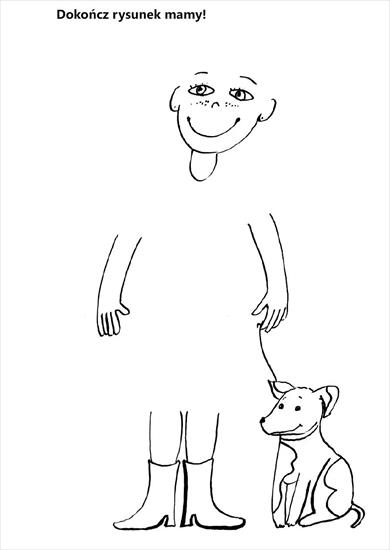 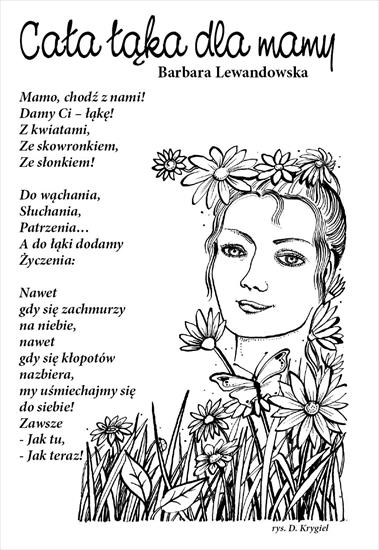 Poproś o przeczytanie wiersza któregoś z rodziców i odpowiedz na pytania :Kogo rysowała dziewczynka?Jak mama wyglądała ?Co dziewczynce nie wyszło?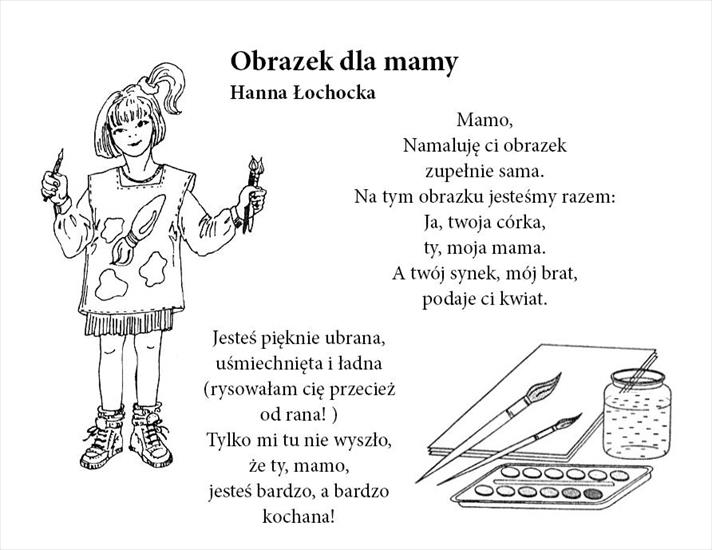 Postaraj się samodzielnie narysować swoją mamę.Pokoloruj rysunek za pomocą kolorowych kredek, zwróć uwagę by był estetyczny i kolorowy. Odpowiedz na pytanie: co lubisz robić z mamą?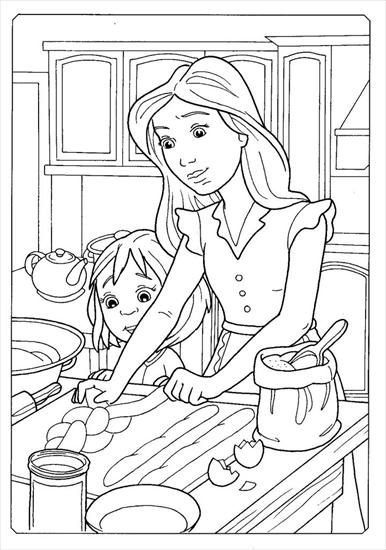 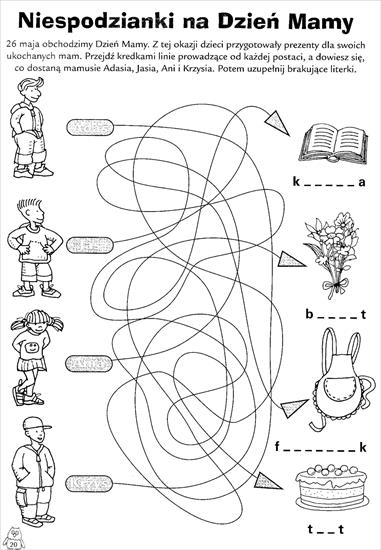 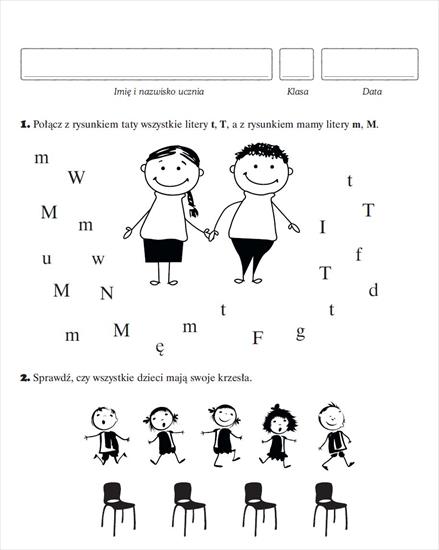 Wytnij płatki które odzwierciedlają to jaka jest Twoja j mama i doklej by kwiatek był kompletny.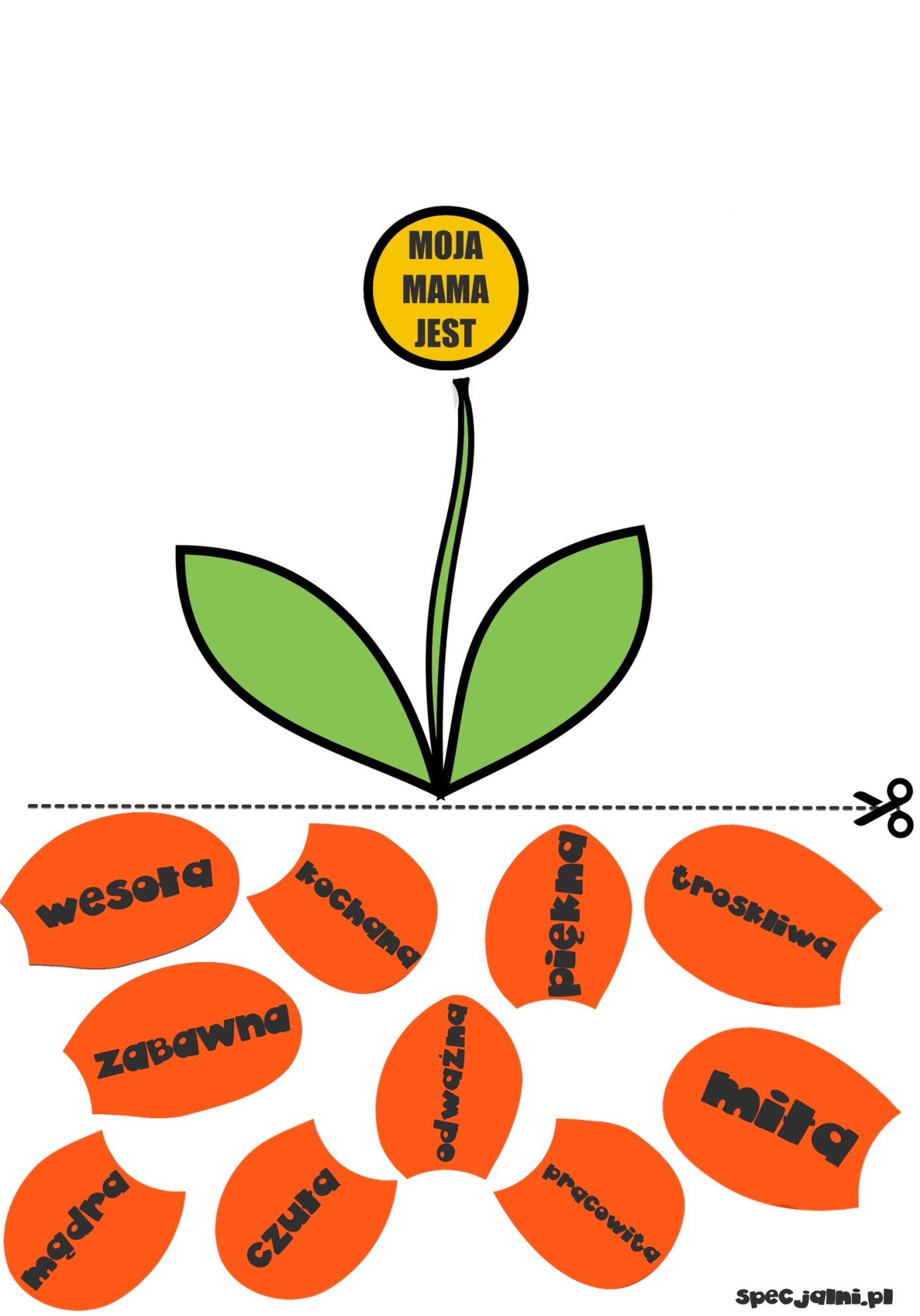 